Objednací listč. 394/23/7 Předmět objednávky 	Množství	Předpokl. cena Kč 	Celkem (s DPH): 	91 960,00 Kč Popis objednávky:Objednáváme provedení zemních prací a terénních úprav venkovních ploch ZŠ Dukelská dle nabídky ze dne 06.11.2023. Cena bez DPH činí 76.000 Kč, tj. cena včetně DPH 21 % činí 91.960 Kč.Termín dodání: 13. 3. 2024 Bankovní spojení: ČSOB, a.s., č.ú.: 182050112/0300	IČ: 00251810	DIČ: CZ00251810Upozornění: 	Dodavatel je oprávněn vystavit fakturu až po řádném dokončení a předání díla.	Na faktuře uveďte číslo naší objednávky. Kopii objednávky vraťte s fakturou na adresu: Městský úřad Strakonice, Velké náměstí 2, 386 01 Strakonice, případně na e-mailovou adresu posta@mu-st.cz.Schválil:	Xxxx Xxxx Xxxxxxxxx	vedoucí odboruSprávce rozpočtu: 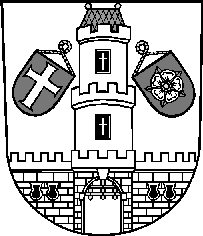 Město StrakoniceMěsto StrakoniceMěstský úřad StrakoniceOdbor majetkovýVelké náměstí 2386 01 StrakoniceVyřizuje:Xxxx Xxxx XxxxxxTelefon:383700XXXE-mail:xxxxxxxxxxx@mu-st.czDatum: 23. 11. 2023Dodavatel:Milan UhlíkPřešťovice 75386 01  PřešťoviceIČ: 76047130 , DIČ: CZ8501311787Zemní práce a terénní úpravy venkovních ploch ZŠ Dukelská1ks91 960,00